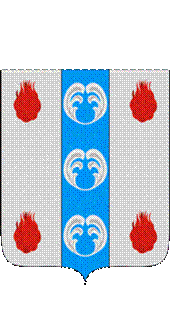 Российская ФедерацияНовгородская областьДУМА ПОДДОРСКОГО МУНИЦИПАЛЬНОГО РАЙОНАР Е Ш Е Н И Еот 28.02.2023 № 196с.ПоддорьеВ соответствии с пунктом 7 раздела 4 Положения о Контрольно-счетной Палате Поддорского муниципального района, утвержденного решением Думы Поддорского муниципального района от 02.12.2011 № 469. Дума Поддорского муниципального районаРЕШИЛА:1. Отчет о работе Контрольно-счетной Палаты Поддорского муниципального района за 2022 год принять к сведению.2. Опубликовать настоящее решение в муниципальной газете «Вестник Поддорского муниципального района» и на официальном сайте Администрации муниципального района в информационно-телекоммуникационной сети «Интернет». Главамуниципального района                                                        Е.В.ПанинаПредседатель ДумыПоддорского муниципального района                              Т.Н.КрутоваОтчето работе Контрольно-счетной Палаты Поддорского муниципального района за 2022год1.Общие положенияОтчет о работе Контрольно-счетной Палаты Поддорского муниципального района за 2022 год (далее – Отчет) подготовлен в соответствии с требованиями пункта 7 раздела 4 решения Думы муниципального района от 02.12.2011 № 469 «О Контрольно-счетной Палате» и отражает обобщающие сведения о результатах деятельности Контрольно-счетной Палаты Поддорского муниципального района в 2022 году.В соответствии с Бюджетным кодексом Российской Федерации, Федеральным законом от 7 февраля 2011 года № 6-ФЗ «Об общих принципах организации и деятельности контрольно-счетных органов субъектов Российской Федерации и муниципальных образований», Уставом Поддорского муниципального района, решением Думы муниципального района от 02.12.2011 № 469  «О Контрольно-счетной Палате» в отчетном периоде Контрольно-счетной Платой Поддорского муниципального района (далее – Контрольно-счетная Палата) внешний муниципальный финансовый контроль осуществлялся за формированием и исполнением бюджета муниципального района и бюджетов сельских поселений.  В соответствии с решением Думы Поддорского муниципального района от 15.12.2021 № 103 «О принятии к осуществлению полномочий Контрольно-счетных органов сельских поселений по осуществлению внешнего муниципального финансового контроля» в декабре 2021 года были заключены соглашения с Администрациями сельских поселений района о передаче полномочий по осуществлению внешнего муниципального финансового контроля Контрольно-счетной Палате трех сельских поселений района на 2022 год.  Деятельность Контрольно-счетной Палаты в 2022 году, осуществлялась в соответствии с годовым планом работы, утвержденным председателем Контрольно-счетной Палаты и согласованным с председателем Думы и Главой муниципального района. Мероприятия плана работы были сформированы, исходя из необходимости обеспечения внешнего финансового контроля за формированием и исполнением бюджета муниципального района и бюджетов сельских поселений, с учетом результатов ранее проведенных контрольных и экспертно-аналитических мероприятий, а также на основании  предложений Главы муниципального района.В течение года в план работы Контрольно-счётной палаты были внесены изменения один раз: в связи с корректировкой даты проведения контрольных мероприятий и включением в план работы экспертно-аналитического мероприятия.Являясь постоянно действующим органом внешнего муниципального финансового контроля, Контрольно-счетная Палата в своей деятельности основывается на принципах законности, объективности, эффективности, независимости, открытости и гласности.Основные итоги деятельности Контрольно-счетной Палаты в 2022 годуВ соответствии с предоставленными полномочиями Контрольно-счетная палата осуществляла экспертно-аналитическую и контрольную деятельность, проводила внешнюю проверку отчетов об исполнении  бюджета муниципального  района и сельских поселений, а также  экспертизу проектов бюджетов. Всего проведено 130 экспертизы и 9 контрольных мероприятий (рис. 1). Рис. 1. Контрольная и экспертно-аналитическая деятельность  в 2022 годуРезультаты экспертно-аналитической деятельностиСравнение количественных показателей проведенных контрольных и экспертно-аналитических мероприятий показывает, что преобладающей в деятельности Контрольно-счетной Палаты является аналитическая направленность. Это объясняется изменениями законодательства, ориентирующими орган внешнего финансового контроля на оценку эффективности бюджетных расходов и предотвращение финансовых нарушений до осуществления контрольных действий. Объем проанализированных средств по экспертно-аналитическим мероприятиям соотносился с объемом бюджетных ассигнований, предусмотренных соответствующими решениями о бюджете муниципального района, о бюджетах сельских поселений. При этом анализ проводился под разным углом: в ходе принятия расходных обязательств, при планировании бюджетных ассигнований, в процессе формирования муниципальных программ Поддорского района.Всего в 2022 году проведено 130 экспертно-аналитических мероприятия, по результатам экспертиз подготовлено 21 предложение, которые были учтены при принятии решений. Отмечена стабильная динамика проведенных экспертно-аналитический мероприятий на протяжении 5 лет (рис.2).Рис.2. Динамика  проведенной экспертно-аналитической работы в 2018-2022 годах.Количество проведенных экспертно-аналитических мероприятий в 2022 году с ростом на 27 мероприятий к уровню 2021 года (130 и 103 мероприятия соответственно).  В рамках предварительного контроля проводились экспертно-аналитические мероприятия проектов решений Думы Поддорского муниципального района, непосредственно связанных с бюджетным процессом:– о внесении изменений в решение об утверждении бюджета муниципального района на 2022 год и на плановый период 2023 и 2024 годов составлено 12 заключений;– на отчеты об исполнении бюджета муниципального района за 2021 год, за 1 квартал, 1 полугодие и 9 месяцев 2022 года составлено 4 заключения;- о бюджете муниципального района на 2023 год и на плановый период 2024 и 2025 годов  составлено 1 заключение.На основании переданных полномочий проводилась экспертиза проектов решений Советов депутатов сельских поселений:– о внесении изменений в решение об утверждении бюджета  сельских поселений на 2022 год и на плановый период 2023 и 2024 годов составлено 19 заключений;– на отчеты об исполнении бюджета сельских поселений за 2021 год, за 1 квартал, полугодие, 1 полугодие и 9 месяцев 2022 года составлено 6 заключений;- о бюджете сельских поселений на 2023 год и на плановый период 2024 и 2025 годов составлено 3 заключения.Всего в 2022 году проведено 129 экспертиз: - по проектам решений Думы муниципального района о бюджете – 17,- по проектам решений  Советов сельских поселений – 28,- по проектам муниципальных программ Поддорского муниципального района и  проектам постановлений Администраций района о внесении изменений в муниципальные программы Поддорского муниципального района – 60, - по проектам постановлениям Администраций сельских поселений о внесении изменений в муниципальные программы сельских поселений – 24.Следовательно, большую часть экспертиз в отчетном году составляла экспертиза проектов решений Думы, а также актов, вносящих изменения в муниципальные программы Поддорского муниципального района, что позволило на стадии еще проектной работы установить достоверность, реалистичность расчетных данных по доходам и расходам бюджета муниципального района по реализации будущих решений Думы, а также выявить нарушения и установить наличие рисков нецелевого и неэффективного использования бюджетных средств при внесении изменений в муниципальные программы. Предложения и замечания Контрольно-счетной Палаты, в основном, сводились к необходимости приведения отдельных норм проектов в соответствие с законодательством, устранения внутренних противоречий и уточнению финансово-экономических обоснований в части их обоснованности и соотношения объема средств, необходимых для их реализации с объемом средств, предусмотренных в  бюджете муниципального района и бюджетов сельских поселений.Имеются случаи, когда к проектам муниципальных программ расчеты финансово-экономического обоснования расходов на реализацию программных мероприятий отсутствуют.В соответствии с планом работы на 2022 год проведено экспертно-аналитическое мероприятие «Мониторинг разработки, утверждения муниципальных программ Селеевского сельского поселения и внесения в них изменений». Объектом контроля являлась Администрации Селеевского сельского поселения. По результатам ЭАМ выявлено:- 9 нарушений порядка реализации документов стратегического планирования (пункт 1.2.2. классификатора нарушений).Результаты проведенного мероприятия отражены в заключении и направлены Главе Селеевского сельского поселения. 2.2. Контрольная деятельностьПоказатели деятельности Контрольно-счетной Палаты, характеризующие количество проведенных контрольных мероприятий, соответствуют средним, сложившимся за последние годы. Важнейшим мероприятием на проведение, которого в соответствии с Бюджетным кодексом Российской Федерации наделены исключительно органы внешнего муниципального финансового контроля – контрольно-счетные органы, является проведение внешней проверки годового отчета об исполнении бюджета муниципального района и бюджетов сельских поселений. Данное мероприятие является особой формой контроля, включающей проведение как экспертно-аналитических, так и контрольных мероприятий. В соответствии с требованиями бюджетного законодательства в 2022 году Контрольно-счетной Палатой проведена внешняя проверка бюджетной отчетности за 2021 год трех главных распорядителей бюджетных средств муниципального района и трех главных распорядителей бюджетных средств сельских поселений. По итогам проверки достоверность отчетности в целом подтверждена.Объем средств, проверенных в ходе контрольных мероприятий при проведении внешней проверки составил 186 439,0 тыс. рублей.По результатам внешней проверки  бюджетной отчетности установлено:- 2 нарушение требований, предъявляемых к проведению инвентаризации активов и обязательств (пункт 2.4 классификатора нарушений).Сводная информация о результатах внешней проверки бюджетной отчетности за 2021 год направлена в комитет финансов Администрации Поддорского муниципального района и двум Администрациям сельских поселений, которыми проведены мероприятия по повышению качества бюджетной отчетности. Эффективность принятых мер будет оценена при проведении внешней проверки бюджетной отчетности за 2022 год. Контрольные мероприятия проводились в соответствии с утвержденным годовым планом работы Контрольно-счетной Палаты на 2022 год: 3 мероприятия. Общий объем проверенных средств при проведении контрольных мероприятий составляет 10 510,7 тысяч рублей, количество выявленных нарушений 15, таких как:- 5 нарушений условий реализации контрактов (договоров), в том числе сроков реализации, включая своевременность расчетов по контракту (договору) (пункт 4.44 классификатора нарушений); - 10 неквалифицированных нарушений на сумму 893 106,44 рублей (- в нарушение статьи 91 Трудового кодекса Российской Федерации по машинистам (кочегарам) котельной с января по апрель и с сентября по декабрь 2021 года не составлялся табель учета использования рабочего времени,- в нарушение статьи 99 Трудового кодекса Российской Федерации по машинистам (кочегарам) котельной превышена продолжительность сверхурочной работы для каждого работника свыше 120 часов в год,- в нарушение ст. 9 Закона N 402-ФЗ, в Учетной политике не утверждены вид и способ заполнения табеля рабочего времени.- в нарушение ст. 9 Федерального закона от 6 декабря 2011 года N 402-ФЗ "О бухгалтерском учете", Учреждением самостоятельно разработана форма учета заработной платы: форма «свод расчетных ведомостей по заработной плате», в которых отсутствуют обязательные реквизиты первичного учетного документа (дата и номер). Данная форма первичного документа не утверждена Учетной политикой Учреждения.- в нарушение положений статей 129, 133 и 133.1 Трудового кодекса Российской Федерации в системной связи с его статьями 149, 152 - 154 в части соблюдения гарантий об установлении заработной платы не ниже минимального размера оплаты труда определение справедливой заработной платы для каждого работника в зависимости от его квалификации, сложности выполняемой работы, количества и качества затраченного труда, а также повышенную оплату труда в условиях, отклоняющихся от нормальных, в том числе при работе в ночное время, сверхурочной работе, работе в выходные и нерабочие праздничные дни.- меньше начислено до МРОТ в сумме за 2021 год 586 546,74 рублей;- излишне начислена выплата за работу в ночное время в сумме 281 075,21 рублей;- излишне начислена окладная часть в сумме 52,09 рублей;- излишне начислена выплата за работу в праздничные дни в сумме 8 922,64 рублей;- излишне начислена выплата за сверхурочную работу в сумме 16 509,76 рублей). Контрольно-счетная Палата оказывала содействие проверяемым органам и организациям в правильном ведении бухгалтерского учета, устранении недостатков, приведении их в соответствие с требованиями законодательства. Всего в 2022 году Контрольно-счетной Палатой в адрес объектов контроля направлено 2 представления. На дату составления настоящего Отчета исполнено 1 представление и 1 представление исполнено частично. Эффективность работы Контрольно-счетной Палаты в отношении внешнего муниципального финансового контроля характеризуется исполнением его предложений по материалам проведенных мероприятий. С целью обеспечения контроля, принятия мер воздействия, а также дальнейшего недопущения нарушений отчеты о результатах контрольных мероприятий в обязательном порядке направлялись исполнительным органам местного самоуправления, к компетенции которых относилось решение обозначенных проблем, а также, при необходимости, Главам муниципального района и сельских поселений. Рекомендации Контрольно-счетной Палаты учитывались при принятии нормативных правовых актов района. 3. Взаимодействие с органами внешнего финансового контроля ииными органамиВ 2022 году Контрольно-счетной Палатой продолжено взаимодействие со Счетной палатой Новгородской области. Заключено Соглашение о сотрудничестве, предусматривающего такие направления взаимодействия как планирование и проведение совместных, параллельных контрольных и экспертно-аналитических мероприятий, обмен информацией, представляющей взаимный интерес, совершенствование методологического обеспечения деятельности органа внешнего муниципального финансового контроля.Контрольно-счетная Палата Поддорского муниципального района состоит в Совете контрольно-счетных органов при Счетной палате и  в 2022 году являлась участником одного заседаний совета.         Контрольно-счетная Палата проводит определенную работу по сотрудничеству с главными распорядителями бюджетных средств муниципального района и Администрациями сельских поселений по вопросам внутреннего и внешнего финансового контроля.  В целях исключения дублирования функций при осуществлении контрольных полномочий план работы Контрольно-счетной Палаты на 2022 год был скоординирован с годовым планом работы комитета финансов Администрации Поддорского муниципального района. Обеспечение деятельности Контрольно-счетной палатыКонтрольно-счетная Палата является постоянно действующим органом внешнего муниципального финансового контроля и осуществляет свою деятельность с 1 января 2012 года.  С февраля 2022 года в Контрольно-счетной Палате фактически работает две штатные единицы (председатель и ведущий инспектор).Бюджетной росписью расходы по Контрольно-счетной Палате на 2022 год отображены отдельной строкой по коду бюджетной классификации Российской Федерации (подраздел 06 «Обеспечение деятельности финансовых, налоговых и таможенных органов и органов финансового (финансово-бюджетного) надзора» раздела 01 «Общегосударственные вопросы») и фактически исполнены в сумме 1318,0 тыс. рублей или на 100% утвержденных бюджетных назначений, в том числе: - 798,5 тыс. руб. содержание председателя КСП; - 448,4 тыс. руб. содержание ведущего инспектора КСП;- 71,1 тыс. руб. прочая закупка товаров, работ и услуг для обеспечения государственных (муниципальных) нужд. Решением Думы от 28.12.2021 года № 106 утверждена штатная численность Контрольно-счетной Палаты Поддорского муниципального района в составе 2 единиц: председатель – 1 единица, ведущий инспектор - 1 единица с 01 января 2022 года.В целях обеспечения доступа к информации о деятельности Контрольно-счетной Палаты проводилось информационное обеспечение официального сайта Администрации Поддорского муниципального района  по разделу Контрольно-счетная Палата, где размещалась информация о деятельности Контрольно-счетной Палаты, результатах проведенных контрольных и экспертно – аналитических мероприятий. В отчетном периоде велась текущая работа, подготовка приказов по основной деятельности, по личному составу, подготовка информаций и статистических отчетов, документов для сдачи в архив и т.д.Заключительные положенияАнализ деятельности Контрольно-счетной Палаты за 2022 год показал, что в истекшем периоде обеспечено в полном объеме выполнение основных задач и функций органа внешнего муниципального финансового контроля в рамках годового плана работы Контрольно-счетной Палаты.В 2022 году Контрольно-счетной Палатой была обеспечена реализация основных полномочий, возложенных на нее федеральным, областным и муниципальным  законодательством. При проведении контрольных мероприятий большое внимание уделялось вопросам эффективности и результативности использования бюджетных средств и муниципального имущества. С учетом расширения полномочий Контрольно-счетной Палаты, непосредственно связанных с оценкой эффективности бюджетных расходов, особое место в отчетном году занимала экспертно-аналитическая работа, важнейшим направлением которой явилась финансово-экономическая экспертиза проектов муниципальных программ Поддорского муниципального района и сельских поселений и правовых актов, вносящих в них изменений.В соответствии с установленными задачами и функциями деятельность Контрольно-счетной Палаты в 2022 году была направлена на выявление финансовых нарушений и их профилактику при исполнении местного бюджета, на подготовку предложений по обеспечению повышения эффективности управления бюджетными средствами. План работы Счетной палаты на 2022 год выполнен в полном объеме. Приложение 1Перечень проводимых в 2022 году контрольных мероприятий, объектов муниципального (финансового) контроля и объем проверенных бюджетных средствО работе Контрольно - счетной Палаты Поддорского муниципального района за 2022 год№ п/пНаименование контрольного мероприятияОбъекты контроля Объем проверенных бюджетных средств, тыс. руб.1Внешняя проверка  годовой бюджетной отчетности Главного распорядителя бюджетных средств Отдела культуры Администрации Поддорского муниципального района за 2021 годОтдел культуры Администрации Поддорского муниципального района:1.Муниципальное автономное учреждение «Поддорское межпоселенческое социально-культурное объединение» (далее – МАУ «ПМСКО»);2.Муниципальное бюджетное учреждение культуры Поддорского муниципального района «Межпоселенческая Поддорская централизованная библиотечная система» (далее – МБУК «МПЦБС»);3. Муниципальное бюджетное учреждение «Центр физической культуры и спорта «Лидер» (далее - МБУ ЦФКС «ЛИДЕР»).4.Муниципальное автономное учреждение «Районный Дом культуры» (МАУ РДК с.Поддорье);5.Муниципальное автономное учреждение дополнительного образования «Поддорская музыкальная школа» (МАУДО «Поддорская музыкальная школа».6. Муниципальное бюджетное учреждение «Центр обслуживания учреждений культуры Поддорского муниципального района» (далее МБУ «ЦОУК») 48 295,62Внешняя проверка годовой бюджетной отчетности Главного распорядителя бюджетных средств отдела образования Администрации Поддорского муниципального района за 2021 год.отдел образования Администрации Поддорского муниципального района: -МБУ «Центр сопровождения образовательных учреждений» с.Поддорье;-МАДОУ детский сад «Колобок» с.Поддорье;-МАДОУ детский сад «Солнышко» д. Бураково;-МАОУ «Средняя общеобразовательная школа с.Поддорье»55 133,23.Внешняя проверка годовой бюджетной отчетности главного распорядителя бюджетных средств за 2021 год.Администрация Поддорского муниципального района.46 957,54Внешняя проверка годового отчета об исполнении бюджета Поддорского сельского поселения за 2021 год Комитет финансов Администрации Поддоского муниципального района20 785,95Внешняя проверка годового отчета об исполнении бюджета Селеевского сельского поселения за 2021 годАдминистрация  Селеевского сельского поселения5 755,76Внешняя проверка годового отчета об исполнении бюджета Белебелковского сельского поселения за 2021 год.Администрация Белебелковского сельского поселения9 511,07контрольное мероприятие «Проверка целевого и эффективного использования средств областного и местного бюджетов, направленных на государственную поддержку лучших учреждений культуры в рамках государственной программы Новгородской области «Развитие культуры и архивного дела Новгородской области на 2019-2024 годы»Муниципальное автономное учреждение «Поддорское межпоселенческое социально-культурное объединение»103,18контрольное мероприятие  «Проверка финансово-хозяйственной деятельности  Муниципального бюджетного учреждения «Центр обслуживания учреждений культуры Поддорского муниципального района» за 2021 год» муниципальное бюджетное учреждение «Центр обслуживания учреждений культуры Поддорского муниципального района»5 602,59контрольное мероприятие «Проверка целевого и эффективного использования средств областного и местного бюджетов, направленных на модернизацию муниципальных школ искусств по видам искусств в рамках государственной программы Новгородской области «Развитие культуры и архивного дела Новгородской области на 2019-2024 годы»муниципальное автономное учреждение дополнительного образования  «Поддорская  детская школа искусств»4 805,1ИТОГОИТОГОИТОГО196 949,6Таблица 1Таблица 1Таблица 1Сведения о муниципальном контрольно-счетном органе (МКСО) за 2022годСведения о муниципальном контрольно-счетном органе (МКСО) за 2022годСведения о муниципальном контрольно-счетном органе (МКСО) за 2022годКонтрольно-счетная Палата Поддорского муниципального районаКонтрольно-счетная Палата Поддорского муниципального районаКонтрольно-счетная Палата Поддорского муниципального района(наименование МКСО)(наименование МКСО)(наименование МКСО)№ п/пПоказатель№ п/пПоказатель1.МКСО - юридическое лицо в структуре органов местного самоуправления (да/нет)да2.МКСО в составе представительного органа муниципального образования (да/нет)нет3.Нормативно-утвержденная (штатная) численность сотрудников МКСО на конец отчетного финансового года (человек), всего2из них3.1.муниципальная должность1председатель1заместитель председателя0аудитор03.2.должность муниципальной службы11председатель0заместитель председателя0аудитор0Ведущий инспектор1иные03.3.иное04.Фактическая численность сотрудников МКСО на конец отчетного периода (человек), всего 2из них4.1.муниципальную должность1председатель1заместитель председателя0аудитор04.2.должность муниципальной службы11председатель0заместитель председателя0аудитор0Ведущий инспектор1иные04.3.иное05.Дополнительная численность сотрудников, необходимая по мнению руководителя МКСО для исполнения полномочий контрольного органа (ориентировочно, человек)06.Сведения об образовании сотрудников МКСО по состоянию на конец отчетного периода (человек) 26.1.численность сотрудников имеющих высшее образование2численность сотрудников имеющих средне-специальное образование06.2.профессиональное образование должностных лиц МКСО на конец отчетного периода 6.2.1.председатель, заместитель председателя, аудиторфинансово-экономическое1юридическое0государственное и муниципальное управление0иное06.2.2.Ведущий инспекторфинансово-экономическое1юридическое0государственное и муниципальное управление0иное07.Численность сотрудников МКСО, прошедших обучение по программе повышения квалификации за последние три года (человек), всего1в том числе в отчетном финансовом году18.Количество городских (сельских) поселений на территории муниципального района (единиц), всего3в том числе:городских поселений0сельских поселений39.Количество заключенных МКСО соглашений о передаче полномочий с поселениями (единиц), всего3в том числес городскими поселениями0с сельскими поселениями310.% количества заключенных соглашений от числа городских и сельских поселений, не имеющих МКСО10011.Количество стандартов внешнего муниципального финансового контроля на конец отчетного периода, ед.1212.Утвержденный объем консолидированного бюджета муниципального района на отчетный финансовый год по состоянию на конец отчетного периода (тыс. рублей)236 816,113.Финансовое обеспечение деятельности МКСО (тыс. рублей)содержание МКСО за отчетный финансовый год (кассовые расходы местного бюджета)1318,0содержание МКСО на очередной финансовый год (утверждено решением о местном бюджете)1340,114.Среднемесячная заработная плата сотрудников МКСО (с учетом выплат стимулирующего характера и иных выплат, предусмотренных действующим законодательством) (тыс. рублей), всего37,4в том числепредседатель48,6заместитель председателя0аудиторы0инспекторы28,6иные015.Основание предоставления занимаемого помещения (в случае, если МКСО обладает правом юридического лица)оперативное управлениенетаренданетбезвозмездное пользованиедаиное (указать основание)нет16.Состоит ли МКСО в союзе муниципальных контрольно-счетных органов РФ (да/нет)да17.Гласность в деятельности МКСО в отчетном финансовом годуколичество публикаций в СМИ, отражающих деятельность МКСО0полное наименование и адрес информационного сайта МКСО в информационно-телекоммуникационной сети "Интернет"adm.poddore.mail.ruТаблица 2Таблица 2Таблица 2Сведения о контрольной и экспертно-аналитической деятельности МКСО за 2022 годСведения о контрольной и экспертно-аналитической деятельности МКСО за 2022 годСведения о контрольной и экспертно-аналитической деятельности МКСО за 2022 годКонтрольно-счетная Палата Поддорского муниципального районаКонтрольно-счетная Палата Поддорского муниципального районаКонтрольно-счетная Палата Поддорского муниципального района(наименование МКСО)(наименование МКСО)(наименование МКСО)№ п/пПоказатель№ п/пПоказательI. Контрольная деятельностьI. Контрольная деятельностьI. Контрольная деятельность1.Проведено контрольных мероприятий (далее - КМ) в отчетном финансовом году (количество)91.1.в том числе:на основании поручений представительного органа муниципального обрзования (МО)0на основании предложений и запросов Главы МО11.2.из них:по внешней проверке годового отчета об исполнении местного бюджета и бюджетной отчетности главных администраторов бюджетных средств (далее - внешняя проверка)16количество КМ, в рамках которых проводился аудит в сфере закупок (в т.ч. мероприятия с элементами аудита в сфере закупок)1количество КМ, в рамках которых проводился аудит эффективности, направленный на определение экономности и результативности использования бюджетных средств (в т.ч. мероприятия с элементами аудита эффективности)02.Количество объектов контроля, на которых проведены КМ (с данными по внешней проверке)1 (сумма строк: 2.1.,2.2.,2.3.,2.4.)17в том числе2.1.органов местного самоуправления4из них по внешней проверке42.2.муниципальных учреждений13из них по внешней проверке102.3.муниципальных предприятий0из них по внешней проверке02.4.прочих организаций 20из них по внешней проверке03.Объем средств, проверенных в рамках КМ (тыс. рублей), всего196 949,6в том числе3.1.объем проверенных бюджетных средств196 949,6из них по внешней проверке13.2.иных источников финансирования0из них по внешней проверке104.Выявлено нарушений (тыс. рублей), всего (сумма строк: а-1), б-1))893,1из ниха-1)по Классификатору нарушений, выявляемых в ходе внешнего государственного аудита (контроля), одобренного Коллегией Счетной палаты РФ (сумма строк: 4.1., 4.2.)04.1.выявлено нарушений за счет бюджетных средств (сумма строк 4.1.1.-4.1.5.)0из них по внешней проверке104.1.1.нарушения при формировании и исполнении бюджетов4.1.2.нарушения ведения бухгалтерского учета, составления и представления бухгалтерской (финансовой) отчетности04.1.3.нарушения в сфере управления и распоряжения государственной (муниципальной) собственностью04.1.4.нарушения при осуществлении государственных (муниципальных) закупок и закупок отдельными видами юридических лиц04.1.5.иные нарушения04.2.выявлено нарушений за счет иных источников финансирования0из них по внешней проверке10б-1)иные (неклассифицированные) нарушения893,1выявлено нарушений за счет бюджетных средств893,1из них по внешней проверке10выявлено нарушений за счет иных источников финансирования0из них по внешней проверке104.2.1.неэффективное использование бюджетных средств0II. Экспертно-аналитическая деятельностьII. Экспертно-аналитическая деятельностьII. Экспертно-аналитическая деятельность1.Проведено экспертно-аналитических мероприятий (далее - ЭАМ) в отчетном финансовом году (количество)1301.1.в том числе:на основании поручений представительного органа МО0на основании предложений и запросов Главы МО01.2.из нихпо внешней проверке34в рамках которых проводился аудит в сфере закупок (в т.ч. мероприятия с элементами аудита в сфере закупок)0в рамках которых проводился аудит эффективности, направленный на определение экономности и результативности использования бюджетных средств (в т.ч. мероприятия с элементами аудита эффективности)0по экспертизе проекта местного бюджета, в т.ч. внесения в него изменений45по финансово-экономической экспертизе проектов муниципальных правовых актов (за исключением муниципальных программ)0по финансово-экономической экспертизе муниципальных программ842.Подготовлено заключений по проектам нормативных правовых актов органов местного самоуправления (количество)130в том числе:2.1.заключений на проекты решений представительных органов о бюджете муниципального образования452.2.заключений по результатам финансово-экономической экспертизы84из них2.2.1.проектов муниципальных правовых актов (за исключением муниципальных программ)02.2.2.муниципальных программ843.Подготовлено предложений (количество)21из нихучтены при принятии решений214.Объем средств, проверенных в рамках ЭАМ (тыс. рублей), всего186 439,0в том числе4.1.объем проверенных бюджетных средств186 439,0из них по внешней проверке3186 439,04.2.иных источников финансирования0из них по внешней проверке305.Выявлено нарушений (тыс. рублей), всего (сумма строк: а-2, б-2)0из ниха-2)по Классификатору нарушений, выявляемых в ходе внешнего государственного аудита (контроля), одобренного Коллегией Счетной палаты РФ (сумма строк: 5.1., 5.2.)05.1.выявлено нарушений за счет бюджетных средств (сумма строк 5.1.1.-5.1.5.)0из них по внешней проверке305.1.1.нарушения при формировании и исполнении бюджетов05.1.2.нарушения ведения бухгалтерского учета, составления и представления бухгалтерской (финансовой) отчетности05.1.3.нарушения в сфере управления и распоряжения государственной (муниципальной) собственностью05.1.4.нарушения при осуществлении государственных (муниципальных) закупок и закупок отдельными видами юридических лиц05.1.5.иные нарушения05.2.выявлено нарушений за счет иных источников финансирования0из них по внешней проверке30б-2)иные (неклассифицированные) нарушения0выявлено нарушений за счет бюджетных средств0из них по внешней проверке30выявлено нарушений за счет иных источников финансирования0из них по внешней проверке305.2.1.неэффективное использование бюджетных средств0